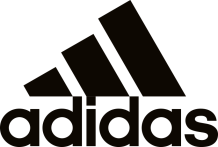 Η adidas Athletics παρουσιάζει τη νέα συλλογή Z.N.E Pulse Εμπνευσμένη από τον χτύπο της καρδιάς και τα συναισθήματα των αθλητών πριν από τον αγώνα, η κατηγορία adidas Athletics παρουσιάζει το νέο Z.N.E. Pulse Knit Hoodie με επίκεντρο το “heartbeat knit” pattern στην κατασκευή του– Η νέα συλλογή Ζ.Ν.Ε. Pulse θα φορεθεί από κορυφαίους αθλητές όπως οι Gareth Bale, Paul Pogba, James Harden, Tori Bowie, Angelique Kerber και Simona Halep - Η adidas Athletics αποκάλυψε πρόσφατα τη νέα συλλογή Z.N.E., την πρώτη apparel συλλογή που αντλεί έμπνευση από την ένταση του χτύπου της καρδιάς των αθλητών πριν από κρίσιμους αγώνες. Η adidas δούλεψε στενά με αθλητές κατά τη διάρκεια της ανάπτυξης της νέας σειράς, μελετώντας στοιχεία και δεδομένα που βοήθησαν στην τελική διαμόρφωση της Athletics Pulse. Επίκεντρο του σχεδιασμού ήταν ο σφυγμός της καρδιάς των αθλητών από τη στιγμή που φεύγουν από τα αποδυτήρια μέχρι την είσοδό τους στο γήπεδο για την τελική αναμέτρηση, στιγμές όπου η αγωνία τους κορυφώνεται και η καρδιά χτυπάει δυνατά.Βασικό προϊόν της συλλογής είναι το νέο Z.N.E. Pulse Knit Hoodie, κατασκευασμένο με το μοναδικό heartbeat knit που ενσωματώνεται στο μάλλινο ύφασμά του, ώστε να προσφέρει άνεση και ελευθερία κινήσεων σε κάθε αθλητή ανεξαρτήτως αθλήματος. Η νέα συλλογή περιλαμβάνει μια μεγάλη γκάμα προϊόντων υψηλής ποιότητας με έμφαση σε κάθε λεπτομέρεια της κατασκευής της, στο iconic design και στη λειτουργικότητα. Η περίτεχνη, ελαστική πλέξη δημιουργήθηκε με κορυφαίες καινοτομίες και διατηρεί τη θερμοκρασία του σώματος του αθλητή σταθερή όσο κι αν ανέβουν οι παλμοί πριν τον αγώνα.Η senior Design Director της adidas, Christina Schramm αναφέρει: «Στην κατηγορία adidas Athletics θέλουμε να βοηθάμε διαρκώς τους αθλητές να δίνουν τον καλύτερό τους εαυτό, με προϊόντα που τους παρέχουν άνεση και τους προσφέρουν ελευθερία κινήσεων χωρίς αντιπερισπασμούς. Οι τεχνικές πλέξης μας δίνουν απεριόριστες δυνατότητες. Τα κορυφαία υλικά και ο τρόπος που τα ενσωματώνουμε κατά τη διαδικασία της κατασκευής χωρίς ραφές, δίνουν άλλη διάσταση στη λειτουργικότητα των προϊόντων της κατηγορίας. Επίσης, η ευρεία γκάμα σε χρώματα, σχέδια και μεγέθη βοηθάει κάθε αθλητή να έχει στυλ και παράλληλα υψηλές επιδόσεις. »Η νέα συλλογή Z.N.E. Pulse θα φορεθεί από κορυφαίους, ταλαντούχους αθλητές παγκοσμίως διαφόρων αθλημάτων, όπως οι ποδοσφαιριστές Gareth Bale και Paul Bogba, ο σταρ του μπάσκετ James Harden, η πρωταθλήτρια στίβου Tori Bowie και οι πρωταθλήτριες τένις Angelique Kerber και Simona Halep.Η συλλογή adidas Z.N.E. Pulse είναι ήδη διαθέσιμη στο www.adidas.gr και από τις 31 Αυγούστου θα βρίσκεται σε επιλεγμένα adidas Stores και συνεργαζόμενα καταστήματα αθλητικών ειδών.#ZNEΣχετικά με την κατηγορία adidas AthleticsΑποστολή της κατηγορίας adidas Athletics είναι να φέρει την επανάσταση στο χώρο του sportswear. Αναγνωρίζει την ανάγκη των αθλητών για προσωπική έκφραση ανεξαρτήτως αθλήματος. Γεφυρώνοντας το κενό μεταξύ του στιλ των αθλητών και της ζωής τους μέσα στον αθλητισμό, η adidas Athletics πρωταγωνιστεί σε μία μοναδική και φρέσκια προοπτική, δίνοντας έμφαση στις ανείπωτες ιστορίες όσον αφορά την καινοτομία που κρύβεται πίσω από τα διαφορετικά αθλήματα. 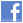 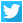 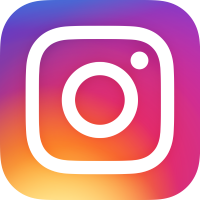 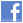 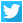 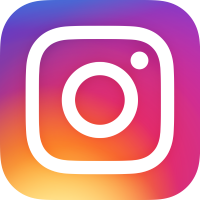 